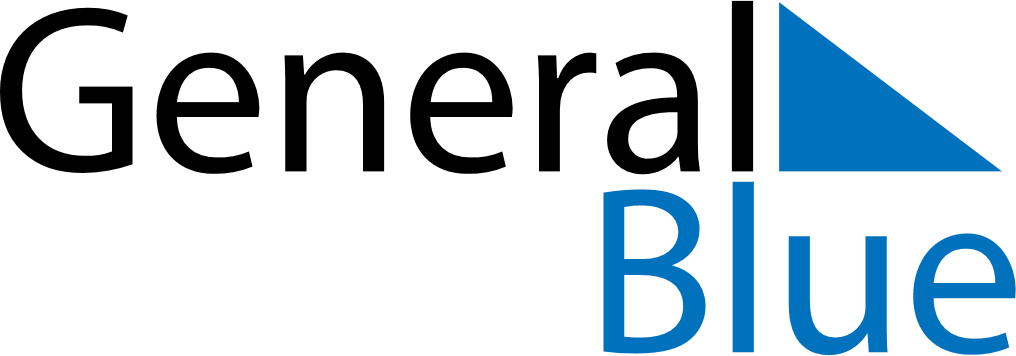 July 2029July 2029July 2029July 2029CanadaCanadaCanadaSundayMondayTuesdayWednesdayThursdayFridayFridaySaturday12345667Canada Day8910111213131415161718192020212223242526272728293031